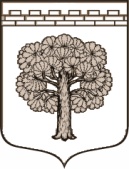 МУНИЦИПАЛЬНОЕ ОБРАЗОВАНИЕ«ДУБРОВСКОЕ ГОРОДСКОЕ ПОСЕЛЕНИЕ»ВСЕВОЛОЖСКОГО МУНИЦИПАЛЬНОГО РАЙОНАЛЕНИНГРАДСКОЙ ОБЛАСТИАДМИНИСТРАЦИЯПОСТАНОВЛЕНИЕ               04.12.2019.	  №  447                 г.п. Дубровка      О  запрете выхода и выезда граждан на лёд  реки Нева  и  реки  Дубровка  в  пределах  границ территории  МО  «Дубровское  городское поселение» Всеволожского муниципального района  Ленинградской области.           В соответствии с требованиями Федеральных законов РФ от 21.12.1994 № 68-ФЗ «О защите населения и территорий от чрезвычайных ситуаций природного и техногенного характера», от 06.10.2003 № 131-Ф3 «Об общих принципах местного самоуправления в Российской Федерации», постановления Правительства Ленинградской области от 29.12.2007 № 352 «Правила охраны жизни людей на водных объектах Ленинградской области» и  в связи с предпосылками становления ледового покрова на реке Нева,   а также в целях обеспечения безопасности людей на территории МО «Дубровское городское поселение» Всеволожского муниципального района Ленинградской области,ПОСТАНОВЛЯЮ:1.    В период становления и разрушения ледового покрова запретить  с 06 декабря 2019 года выход граждан и выезд на различных видах автотранспортных (транспортных) средствах на лёд реки Нева и  реки Дубровка в пределах границ территории МО «Дубровское городское поселение» Всеволожского муниципального района Ленинградской области. Выход и выезд на лёд запретить до наступления периода  полного формирования ледового покрова (толщина льда свыше 20 см), а также в период  таяния льда с потерей его устойчивости и возможностью отрыва льдин от припоя.2.   Председателю комиссии  по  предупреждению  и  ликвидации чрезвычайных ситуаций (КЧС и ПБ):2.1.   Организовать взаимодействие с работниками УВД по Всеволожскому району, отделением Центра ГИМС ГУ МЧС России по Ленинградской области в организации рейдов на реках Нева и  Дубровка с целью проверки выполнения гражданами нормативно-правовых актов по данному вопросу.2.2.  Редакции газеты «Вести Дубровки» осуществлять информирование населения о прогнозе ледовой обстановки на реках Нева и  Дубровка в пределах границ МО «Дубровское городское поселение». Через средства массовой информации проводить разъяснительную работу с населением с целью доведения основных мер безопасности при нахождении на льду реки Нева  и  Дубровка, а также информирование о телефонах служб спасения.        2.3.  Директору  МКУ «Агентство по культуре и спорту»   Фроловой Е.И. совместно с  генеральным директором ООО «ЖКХ» Гулевич О.А. разместить предупреждающие вывески и баннеры в местах возможного выхода и выезда граждан на лёд.3.       Опубликовать Постановление в газете «Вести Дубровки».4.       Контроль исполнения постановления оставляю за собой.Вр.и.о главы администрацииглавный специалист  муниципального имущества, рынка и агропромышленного комплекса  администрации МО «Дубровское городское  поселение»                                                                                                                                                   Ю.К. Ищенко